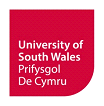 ADRAN 1ADRAN 2SWYDDOG CAMYMDDWYN ACADEMAIDD (SCA)CAM ADOLYGU CYCHWYNNOLADRAN 3CYFARFOD YR SCA/ PCASicrhewch eich bod chi wedi darllen a deall y Rheoliadau a’r Weithdrefn Camymddygiad Myfyrwyr sydd ar gael yn: https://registry.southwales.ac.uk/academic-registry/rheoliadau-myfyrwyr/camymddygiad-academaidd/ Tiwtoriaid/ Arweinwyr Modiwlau - llenwch y wybodaeth ganlynol o dan Adran 1 yn unig cyn ei chyflwyno i'r tîm Gweinyddu Myfyrwyr drwy: academic.misconduct@southwales.ac.uk.Bydd y ddogfen hon, ynghyd â'r dystiolaeth ategol, yn cael ei darparu i'r myfyriwr/myfyrwyr a nodir.Enw’r Myfyriwr:Enw’r Myfyriwr:Rhif myfyriwr:Rhif myfyriwr:Enw’r Arweinydd Modiwl:Enw’r Arweinydd Modiwl:Enw’r Tiwtor Adrodd (os yn wahanol i’r AM):Enw’r Tiwtor Adrodd (os yn wahanol i’r AM):Teitl y Modiwl:Teitl y Modiwl:Cod y Modiwl:Cod y Modiwl:Asesiad yn ôl disgrifiad ICIS: Asesiad yn ôl disgrifiad ICIS: h.y. gwaith cwrs 1, adroddiad 1h.y. gwaith cwrs 1, adroddiad 1Teitl y Cwrs:Teitl y Cwrs:Enw’r Arweinydd Cwrs:Enw’r Arweinydd Cwrs:Cyfadran y mae'r Cwrs wedi'i seilio ynddi:Cyfadran y mae'r Cwrs wedi'i seilio ynddi:Cyfnod Asesu:Cyfnod Asesu:h.y. cyfnod cyntaf, ail gyfnodOs UNICAF nodwch ddyddiad dechrau'r modiwlh.y. cyfnod cyntaf, ail gyfnodOs UNICAF nodwch ddyddiad dechrau'r modiwlBlwyddyn Astudio:Blwyddyn Astudio:Myfyriwr cartref, UE neu dramor:Myfyriwr cartref, UE neu dramor:A yw'r Cwrs yn cael ei lywodraethu gan y Weithdrefn Addasrwydd i Ymarfer:A yw'r Cwrs yn cael ei lywodraethu gan y Weithdrefn Addasrwydd i Ymarfer:A yw'r Cwrs yn cael ei lywodraethu gan y Weithdrefn Addasrwydd i Ymarfer:A yw'r Cwrs yn cael ei lywodraethu gan y Weithdrefn Addasrwydd i Ymarfer:A yw'r Cwrs yn cael ei lywodraethu gan y Weithdrefn Addasrwydd i Ymarfer:A yw'r Cwrs yn cael ei lywodraethu gan y Weithdrefn Addasrwydd i Ymarfer:Y/ N/ AMHY/ N/ AMHMae'r gwaith amgaeedig wedi'i archwilio gan y tiwtor a/neu arweinydd y modiwl ac mae'r dyfarniad academaidd priodol wedi'i arfer wrth ddod i'r penderfyniad bod achos posibl o gamymddwyn academaidd. Yn seiliedig ar archwiliad y tiwtor o'r gwaith a'r dystiolaeth a ddarparwyd, mae gan y tiwtor/arweinydd modiwl reswm da dros amau bod camymddwyn academaidd wedi digwydd. Dewiswch a thiciwch o'r datganiadau isod sy'n adlewyrchu orau'r rhesymeg dros gyflwyno'r camymddwyn academaidd honedig i'w ystyried o dan y Rheoliadau a'r Weithdrefn Camymddwyn Academaidd, sydd ar gael ar-lein drwy ddilyn y ddolen ganlynol: https://registry.southwales.ac.uk/academic-registry/rheoliadau-myfyrwyr/camymddygiad-academaidd/Mae'r gwaith amgaeedig wedi'i archwilio gan y tiwtor a/neu arweinydd y modiwl ac mae'r dyfarniad academaidd priodol wedi'i arfer wrth ddod i'r penderfyniad bod achos posibl o gamymddwyn academaidd. Yn seiliedig ar archwiliad y tiwtor o'r gwaith a'r dystiolaeth a ddarparwyd, mae gan y tiwtor/arweinydd modiwl reswm da dros amau bod camymddwyn academaidd wedi digwydd. Dewiswch a thiciwch o'r datganiadau isod sy'n adlewyrchu orau'r rhesymeg dros gyflwyno'r camymddwyn academaidd honedig i'w ystyried o dan y Rheoliadau a'r Weithdrefn Camymddwyn Academaidd, sydd ar gael ar-lein drwy ddilyn y ddolen ganlynol: https://registry.southwales.ac.uk/academic-registry/rheoliadau-myfyrwyr/camymddygiad-academaidd/Mae'r gwaith amgaeedig wedi'i archwilio gan y tiwtor a/neu arweinydd y modiwl ac mae'r dyfarniad academaidd priodol wedi'i arfer wrth ddod i'r penderfyniad bod achos posibl o gamymddwyn academaidd. Yn seiliedig ar archwiliad y tiwtor o'r gwaith a'r dystiolaeth a ddarparwyd, mae gan y tiwtor/arweinydd modiwl reswm da dros amau bod camymddwyn academaidd wedi digwydd. Dewiswch a thiciwch o'r datganiadau isod sy'n adlewyrchu orau'r rhesymeg dros gyflwyno'r camymddwyn academaidd honedig i'w ystyried o dan y Rheoliadau a'r Weithdrefn Camymddwyn Academaidd, sydd ar gael ar-lein drwy ddilyn y ddolen ganlynol: https://registry.southwales.ac.uk/academic-registry/rheoliadau-myfyrwyr/camymddygiad-academaidd/Mae'r gwaith amgaeedig wedi'i archwilio gan y tiwtor a/neu arweinydd y modiwl ac mae'r dyfarniad academaidd priodol wedi'i arfer wrth ddod i'r penderfyniad bod achos posibl o gamymddwyn academaidd. Yn seiliedig ar archwiliad y tiwtor o'r gwaith a'r dystiolaeth a ddarparwyd, mae gan y tiwtor/arweinydd modiwl reswm da dros amau bod camymddwyn academaidd wedi digwydd. Dewiswch a thiciwch o'r datganiadau isod sy'n adlewyrchu orau'r rhesymeg dros gyflwyno'r camymddwyn academaidd honedig i'w ystyried o dan y Rheoliadau a'r Weithdrefn Camymddwyn Academaidd, sydd ar gael ar-lein drwy ddilyn y ddolen ganlynol: https://registry.southwales.ac.uk/academic-registry/rheoliadau-myfyrwyr/camymddygiad-academaidd/Mae'r gwaith amgaeedig wedi'i archwilio gan y tiwtor a/neu arweinydd y modiwl ac mae'r dyfarniad academaidd priodol wedi'i arfer wrth ddod i'r penderfyniad bod achos posibl o gamymddwyn academaidd. Yn seiliedig ar archwiliad y tiwtor o'r gwaith a'r dystiolaeth a ddarparwyd, mae gan y tiwtor/arweinydd modiwl reswm da dros amau bod camymddwyn academaidd wedi digwydd. Dewiswch a thiciwch o'r datganiadau isod sy'n adlewyrchu orau'r rhesymeg dros gyflwyno'r camymddwyn academaidd honedig i'w ystyried o dan y Rheoliadau a'r Weithdrefn Camymddwyn Academaidd, sydd ar gael ar-lein drwy ddilyn y ddolen ganlynol: https://registry.southwales.ac.uk/academic-registry/rheoliadau-myfyrwyr/camymddygiad-academaidd/Mae'r gwaith amgaeedig wedi'i archwilio gan y tiwtor a/neu arweinydd y modiwl ac mae'r dyfarniad academaidd priodol wedi'i arfer wrth ddod i'r penderfyniad bod achos posibl o gamymddwyn academaidd. Yn seiliedig ar archwiliad y tiwtor o'r gwaith a'r dystiolaeth a ddarparwyd, mae gan y tiwtor/arweinydd modiwl reswm da dros amau bod camymddwyn academaidd wedi digwydd. Dewiswch a thiciwch o'r datganiadau isod sy'n adlewyrchu orau'r rhesymeg dros gyflwyno'r camymddwyn academaidd honedig i'w ystyried o dan y Rheoliadau a'r Weithdrefn Camymddwyn Academaidd, sydd ar gael ar-lein drwy ddilyn y ddolen ganlynol: https://registry.southwales.ac.uk/academic-registry/rheoliadau-myfyrwyr/camymddygiad-academaidd/Mae'r gwaith amgaeedig wedi'i archwilio gan y tiwtor a/neu arweinydd y modiwl ac mae'r dyfarniad academaidd priodol wedi'i arfer wrth ddod i'r penderfyniad bod achos posibl o gamymddwyn academaidd. Yn seiliedig ar archwiliad y tiwtor o'r gwaith a'r dystiolaeth a ddarparwyd, mae gan y tiwtor/arweinydd modiwl reswm da dros amau bod camymddwyn academaidd wedi digwydd. Dewiswch a thiciwch o'r datganiadau isod sy'n adlewyrchu orau'r rhesymeg dros gyflwyno'r camymddwyn academaidd honedig i'w ystyried o dan y Rheoliadau a'r Weithdrefn Camymddwyn Academaidd, sydd ar gael ar-lein drwy ddilyn y ddolen ganlynol: https://registry.southwales.ac.uk/academic-registry/rheoliadau-myfyrwyr/camymddygiad-academaidd/Mae'r gwaith amgaeedig wedi'i archwilio gan y tiwtor a/neu arweinydd y modiwl ac mae'r dyfarniad academaidd priodol wedi'i arfer wrth ddod i'r penderfyniad bod achos posibl o gamymddwyn academaidd. Yn seiliedig ar archwiliad y tiwtor o'r gwaith a'r dystiolaeth a ddarparwyd, mae gan y tiwtor/arweinydd modiwl reswm da dros amau bod camymddwyn academaidd wedi digwydd. Dewiswch a thiciwch o'r datganiadau isod sy'n adlewyrchu orau'r rhesymeg dros gyflwyno'r camymddwyn academaidd honedig i'w ystyried o dan y Rheoliadau a'r Weithdrefn Camymddwyn Academaidd, sydd ar gael ar-lein drwy ddilyn y ddolen ganlynol: https://registry.southwales.ac.uk/academic-registry/rheoliadau-myfyrwyr/camymddygiad-academaidd/Llên-ladrad – pan fydd myfyrwyr yn cymryd gwaith neu syniadau rhywun arall ac yn eu trosglwyddo fel eu gwaith eu hunain. Gall llên-ladrad fod yn ysgrifenedig neu heb ei ysgrifennu.  Llên-ladrad – pan fydd myfyrwyr yn cymryd gwaith neu syniadau rhywun arall ac yn eu trosglwyddo fel eu gwaith eu hunain. Gall llên-ladrad fod yn ysgrifenedig neu heb ei ysgrifennu.  Llên-ladrad – pan fydd myfyrwyr yn cymryd gwaith neu syniadau rhywun arall ac yn eu trosglwyddo fel eu gwaith eu hunain. Gall llên-ladrad fod yn ysgrifenedig neu heb ei ysgrifennu.  Llên-ladrad – pan fydd myfyrwyr yn cymryd gwaith neu syniadau rhywun arall ac yn eu trosglwyddo fel eu gwaith eu hunain. Gall llên-ladrad fod yn ysgrifenedig neu heb ei ysgrifennu.  Llên-ladrad – pan fydd myfyrwyr yn cymryd gwaith neu syniadau rhywun arall ac yn eu trosglwyddo fel eu gwaith eu hunain. Gall llên-ladrad fod yn ysgrifenedig neu heb ei ysgrifennu.  Llên-ladrad – pan fydd myfyrwyr yn cymryd gwaith neu syniadau rhywun arall ac yn eu trosglwyddo fel eu gwaith eu hunain. Gall llên-ladrad fod yn ysgrifenedig neu heb ei ysgrifennu.  Llên-ladrad – pan fydd myfyrwyr yn cymryd gwaith neu syniadau rhywun arall ac yn eu trosglwyddo fel eu gwaith eu hunain. Gall llên-ladrad fod yn ysgrifenedig neu heb ei ysgrifennu.  Twyllo – pan fydd myfyrwyr yn ymddwyn yn anonest neu'n annheg cyn, yn ystod, neu ar ôl arholiad neu brawf dosbarth crynodol er mwyn cael mantais, neu gynorthwyo myfyriwr arall i wneud hynny.Twyllo – pan fydd myfyrwyr yn ymddwyn yn anonest neu'n annheg cyn, yn ystod, neu ar ôl arholiad neu brawf dosbarth crynodol er mwyn cael mantais, neu gynorthwyo myfyriwr arall i wneud hynny.Twyllo – pan fydd myfyrwyr yn ymddwyn yn anonest neu'n annheg cyn, yn ystod, neu ar ôl arholiad neu brawf dosbarth crynodol er mwyn cael mantais, neu gynorthwyo myfyriwr arall i wneud hynny.Twyllo – pan fydd myfyrwyr yn ymddwyn yn anonest neu'n annheg cyn, yn ystod, neu ar ôl arholiad neu brawf dosbarth crynodol er mwyn cael mantais, neu gynorthwyo myfyriwr arall i wneud hynny.Twyllo – pan fydd myfyrwyr yn ymddwyn yn anonest neu'n annheg cyn, yn ystod, neu ar ôl arholiad neu brawf dosbarth crynodol er mwyn cael mantais, neu gynorthwyo myfyriwr arall i wneud hynny.Twyllo – pan fydd myfyrwyr yn ymddwyn yn anonest neu'n annheg cyn, yn ystod, neu ar ôl arholiad neu brawf dosbarth crynodol er mwyn cael mantais, neu gynorthwyo myfyriwr arall i wneud hynny.Twyllo – pan fydd myfyrwyr yn ymddwyn yn anonest neu'n annheg cyn, yn ystod, neu ar ôl arholiad neu brawf dosbarth crynodol er mwyn cael mantais, neu gynorthwyo myfyriwr arall i wneud hynny.Twyllo dan gontract – pan fydd myfyrwyr yn chwilio am bersonau eraill i gynhyrchu gwaith neu brynu traethawd neu aseiniad, naill ai 'oddi ar y silff' neu wedi'i ysgrifennu'n benodol ar eu cyfer, a'i gyflwyno fel eu gwaith eu hunain.Os codir honiad yn erbyn myfyriwr sy'n ymwneud â gwerthu gwaith i fyfyrwyr eraill neu drydydd partïon, p'un a gyflwynir y gwaith hwnnw i'w asesu ai peidio, ymdrinnir â'r honiad drwy Weithdrefn Ymddygiad Myfyrwyr y Brifysgol. Twyllo dan gontract – pan fydd myfyrwyr yn chwilio am bersonau eraill i gynhyrchu gwaith neu brynu traethawd neu aseiniad, naill ai 'oddi ar y silff' neu wedi'i ysgrifennu'n benodol ar eu cyfer, a'i gyflwyno fel eu gwaith eu hunain.Os codir honiad yn erbyn myfyriwr sy'n ymwneud â gwerthu gwaith i fyfyrwyr eraill neu drydydd partïon, p'un a gyflwynir y gwaith hwnnw i'w asesu ai peidio, ymdrinnir â'r honiad drwy Weithdrefn Ymddygiad Myfyrwyr y Brifysgol. Twyllo dan gontract – pan fydd myfyrwyr yn chwilio am bersonau eraill i gynhyrchu gwaith neu brynu traethawd neu aseiniad, naill ai 'oddi ar y silff' neu wedi'i ysgrifennu'n benodol ar eu cyfer, a'i gyflwyno fel eu gwaith eu hunain.Os codir honiad yn erbyn myfyriwr sy'n ymwneud â gwerthu gwaith i fyfyrwyr eraill neu drydydd partïon, p'un a gyflwynir y gwaith hwnnw i'w asesu ai peidio, ymdrinnir â'r honiad drwy Weithdrefn Ymddygiad Myfyrwyr y Brifysgol. Twyllo dan gontract – pan fydd myfyrwyr yn chwilio am bersonau eraill i gynhyrchu gwaith neu brynu traethawd neu aseiniad, naill ai 'oddi ar y silff' neu wedi'i ysgrifennu'n benodol ar eu cyfer, a'i gyflwyno fel eu gwaith eu hunain.Os codir honiad yn erbyn myfyriwr sy'n ymwneud â gwerthu gwaith i fyfyrwyr eraill neu drydydd partïon, p'un a gyflwynir y gwaith hwnnw i'w asesu ai peidio, ymdrinnir â'r honiad drwy Weithdrefn Ymddygiad Myfyrwyr y Brifysgol. Twyllo dan gontract – pan fydd myfyrwyr yn chwilio am bersonau eraill i gynhyrchu gwaith neu brynu traethawd neu aseiniad, naill ai 'oddi ar y silff' neu wedi'i ysgrifennu'n benodol ar eu cyfer, a'i gyflwyno fel eu gwaith eu hunain.Os codir honiad yn erbyn myfyriwr sy'n ymwneud â gwerthu gwaith i fyfyrwyr eraill neu drydydd partïon, p'un a gyflwynir y gwaith hwnnw i'w asesu ai peidio, ymdrinnir â'r honiad drwy Weithdrefn Ymddygiad Myfyrwyr y Brifysgol. Twyllo dan gontract – pan fydd myfyrwyr yn chwilio am bersonau eraill i gynhyrchu gwaith neu brynu traethawd neu aseiniad, naill ai 'oddi ar y silff' neu wedi'i ysgrifennu'n benodol ar eu cyfer, a'i gyflwyno fel eu gwaith eu hunain.Os codir honiad yn erbyn myfyriwr sy'n ymwneud â gwerthu gwaith i fyfyrwyr eraill neu drydydd partïon, p'un a gyflwynir y gwaith hwnnw i'w asesu ai peidio, ymdrinnir â'r honiad drwy Weithdrefn Ymddygiad Myfyrwyr y Brifysgol. Twyllo dan gontract – pan fydd myfyrwyr yn chwilio am bersonau eraill i gynhyrchu gwaith neu brynu traethawd neu aseiniad, naill ai 'oddi ar y silff' neu wedi'i ysgrifennu'n benodol ar eu cyfer, a'i gyflwyno fel eu gwaith eu hunain.Os codir honiad yn erbyn myfyriwr sy'n ymwneud â gwerthu gwaith i fyfyrwyr eraill neu drydydd partïon, p'un a gyflwynir y gwaith hwnnw i'w asesu ai peidio, ymdrinnir â'r honiad drwy Weithdrefn Ymddygiad Myfyrwyr y Brifysgol. Ffugio – pan fydd myfyrwyr yn ceisio cyflwyno data ffug neu wedi'i ystumio, tystiolaeth, tystlythyrau, dyfyniadau neu ganlyniadau arbrofol a/neu ddefnyddio deunydd o'r fath yn fwriadol fel rhan o asesiad.Ffugio – pan fydd myfyrwyr yn ceisio cyflwyno data ffug neu wedi'i ystumio, tystiolaeth, tystlythyrau, dyfyniadau neu ganlyniadau arbrofol a/neu ddefnyddio deunydd o'r fath yn fwriadol fel rhan o asesiad.Ffugio – pan fydd myfyrwyr yn ceisio cyflwyno data ffug neu wedi'i ystumio, tystiolaeth, tystlythyrau, dyfyniadau neu ganlyniadau arbrofol a/neu ddefnyddio deunydd o'r fath yn fwriadol fel rhan o asesiad.Ffugio – pan fydd myfyrwyr yn ceisio cyflwyno data ffug neu wedi'i ystumio, tystiolaeth, tystlythyrau, dyfyniadau neu ganlyniadau arbrofol a/neu ddefnyddio deunydd o'r fath yn fwriadol fel rhan o asesiad.Ffugio – pan fydd myfyrwyr yn ceisio cyflwyno data ffug neu wedi'i ystumio, tystiolaeth, tystlythyrau, dyfyniadau neu ganlyniadau arbrofol a/neu ddefnyddio deunydd o'r fath yn fwriadol fel rhan o asesiad.Ffugio – pan fydd myfyrwyr yn ceisio cyflwyno data ffug neu wedi'i ystumio, tystiolaeth, tystlythyrau, dyfyniadau neu ganlyniadau arbrofol a/neu ddefnyddio deunydd o'r fath yn fwriadol fel rhan o asesiad.Ffugio – pan fydd myfyrwyr yn ceisio cyflwyno data ffug neu wedi'i ystumio, tystiolaeth, tystlythyrau, dyfyniadau neu ganlyniadau arbrofol a/neu ddefnyddio deunydd o'r fath yn fwriadol fel rhan o asesiad.Ailgylchu – y cyfeirir ato weithiau fel ‘hunan-lên-ladrad’, yw pan fydd myfyrwyr yn cyflwyno gwaith sydd eisoes wedi'i ddefnyddio mewn un cyd-destun (e.e. mewn aseiniad) ac yna'n cael ei ddefnyddio eto mewn un arall.Ailgylchu – y cyfeirir ato weithiau fel ‘hunan-lên-ladrad’, yw pan fydd myfyrwyr yn cyflwyno gwaith sydd eisoes wedi'i ddefnyddio mewn un cyd-destun (e.e. mewn aseiniad) ac yna'n cael ei ddefnyddio eto mewn un arall.Ailgylchu – y cyfeirir ato weithiau fel ‘hunan-lên-ladrad’, yw pan fydd myfyrwyr yn cyflwyno gwaith sydd eisoes wedi'i ddefnyddio mewn un cyd-destun (e.e. mewn aseiniad) ac yna'n cael ei ddefnyddio eto mewn un arall.Ailgylchu – y cyfeirir ato weithiau fel ‘hunan-lên-ladrad’, yw pan fydd myfyrwyr yn cyflwyno gwaith sydd eisoes wedi'i ddefnyddio mewn un cyd-destun (e.e. mewn aseiniad) ac yna'n cael ei ddefnyddio eto mewn un arall.Ailgylchu – y cyfeirir ato weithiau fel ‘hunan-lên-ladrad’, yw pan fydd myfyrwyr yn cyflwyno gwaith sydd eisoes wedi'i ddefnyddio mewn un cyd-destun (e.e. mewn aseiniad) ac yna'n cael ei ddefnyddio eto mewn un arall.Ailgylchu – y cyfeirir ato weithiau fel ‘hunan-lên-ladrad’, yw pan fydd myfyrwyr yn cyflwyno gwaith sydd eisoes wedi'i ddefnyddio mewn un cyd-destun (e.e. mewn aseiniad) ac yna'n cael ei ddefnyddio eto mewn un arall.Ailgylchu – y cyfeirir ato weithiau fel ‘hunan-lên-ladrad’, yw pan fydd myfyrwyr yn cyflwyno gwaith sydd eisoes wedi'i ddefnyddio mewn un cyd-destun (e.e. mewn aseiniad) ac yna'n cael ei ddefnyddio eto mewn un arall.Cydgynllwynio – pan fydd dau neu fwy o fyfyrwyr yn cydweithio i gynhyrchu gwaith (heb gymeradwyaeth swyddogol) ac maent yn cyflwyno gwaith, sy'n afresymol o debyg a/neu sy'n cael ei gynrychioli gan y myfyrwyr i fod yn gynnyrch eu hymdrechion unigol. Ystyrir bod un myfyriwr sy'n rhannu ei waith ei hun gyda myfyriwr arall, sy'n arwain at gyflwyno darnau tebyg o waith, yn gydgynllwynio gan y ddwy ochr waeth beth fo'u bwriad.Cydgynllwynio – pan fydd dau neu fwy o fyfyrwyr yn cydweithio i gynhyrchu gwaith (heb gymeradwyaeth swyddogol) ac maent yn cyflwyno gwaith, sy'n afresymol o debyg a/neu sy'n cael ei gynrychioli gan y myfyrwyr i fod yn gynnyrch eu hymdrechion unigol. Ystyrir bod un myfyriwr sy'n rhannu ei waith ei hun gyda myfyriwr arall, sy'n arwain at gyflwyno darnau tebyg o waith, yn gydgynllwynio gan y ddwy ochr waeth beth fo'u bwriad.Cydgynllwynio – pan fydd dau neu fwy o fyfyrwyr yn cydweithio i gynhyrchu gwaith (heb gymeradwyaeth swyddogol) ac maent yn cyflwyno gwaith, sy'n afresymol o debyg a/neu sy'n cael ei gynrychioli gan y myfyrwyr i fod yn gynnyrch eu hymdrechion unigol. Ystyrir bod un myfyriwr sy'n rhannu ei waith ei hun gyda myfyriwr arall, sy'n arwain at gyflwyno darnau tebyg o waith, yn gydgynllwynio gan y ddwy ochr waeth beth fo'u bwriad.Cydgynllwynio – pan fydd dau neu fwy o fyfyrwyr yn cydweithio i gynhyrchu gwaith (heb gymeradwyaeth swyddogol) ac maent yn cyflwyno gwaith, sy'n afresymol o debyg a/neu sy'n cael ei gynrychioli gan y myfyrwyr i fod yn gynnyrch eu hymdrechion unigol. Ystyrir bod un myfyriwr sy'n rhannu ei waith ei hun gyda myfyriwr arall, sy'n arwain at gyflwyno darnau tebyg o waith, yn gydgynllwynio gan y ddwy ochr waeth beth fo'u bwriad.Cydgynllwynio – pan fydd dau neu fwy o fyfyrwyr yn cydweithio i gynhyrchu gwaith (heb gymeradwyaeth swyddogol) ac maent yn cyflwyno gwaith, sy'n afresymol o debyg a/neu sy'n cael ei gynrychioli gan y myfyrwyr i fod yn gynnyrch eu hymdrechion unigol. Ystyrir bod un myfyriwr sy'n rhannu ei waith ei hun gyda myfyriwr arall, sy'n arwain at gyflwyno darnau tebyg o waith, yn gydgynllwynio gan y ddwy ochr waeth beth fo'u bwriad.Cydgynllwynio – pan fydd dau neu fwy o fyfyrwyr yn cydweithio i gynhyrchu gwaith (heb gymeradwyaeth swyddogol) ac maent yn cyflwyno gwaith, sy'n afresymol o debyg a/neu sy'n cael ei gynrychioli gan y myfyrwyr i fod yn gynnyrch eu hymdrechion unigol. Ystyrir bod un myfyriwr sy'n rhannu ei waith ei hun gyda myfyriwr arall, sy'n arwain at gyflwyno darnau tebyg o waith, yn gydgynllwynio gan y ddwy ochr waeth beth fo'u bwriad.Cydgynllwynio – pan fydd dau neu fwy o fyfyrwyr yn cydweithio i gynhyrchu gwaith (heb gymeradwyaeth swyddogol) ac maent yn cyflwyno gwaith, sy'n afresymol o debyg a/neu sy'n cael ei gynrychioli gan y myfyrwyr i fod yn gynnyrch eu hymdrechion unigol. Ystyrir bod un myfyriwr sy'n rhannu ei waith ei hun gyda myfyriwr arall, sy'n arwain at gyflwyno darnau tebyg o waith, yn gydgynllwynio gan y ddwy ochr waeth beth fo'u bwriad.Mathau eraill o gamymddwyn academaidd – gall fod mathau eraill o gamymddwyn academaidd nad ydynt yn cyd-fynd â'r categorïau uchod.Mathau eraill o gamymddwyn academaidd – gall fod mathau eraill o gamymddwyn academaidd nad ydynt yn cyd-fynd â'r categorïau uchod.Mathau eraill o gamymddwyn academaidd – gall fod mathau eraill o gamymddwyn academaidd nad ydynt yn cyd-fynd â'r categorïau uchod.Mathau eraill o gamymddwyn academaidd – gall fod mathau eraill o gamymddwyn academaidd nad ydynt yn cyd-fynd â'r categorïau uchod.Mathau eraill o gamymddwyn academaidd – gall fod mathau eraill o gamymddwyn academaidd nad ydynt yn cyd-fynd â'r categorïau uchod.Mathau eraill o gamymddwyn academaidd – gall fod mathau eraill o gamymddwyn academaidd nad ydynt yn cyd-fynd â'r categorïau uchod.Mathau eraill o gamymddwyn academaidd – gall fod mathau eraill o gamymddwyn academaidd nad ydynt yn cyd-fynd â'r categorïau uchod.Rhowch fanylion i amlinellu'r honiad sy'n cael ei wneud a bydd hynny'n helpu i hysbysu'r Swyddog Camymddwyn Academaidd/ Panel Camymddwyn Academaidd:Rhowch fanylion i amlinellu'r honiad sy'n cael ei wneud a bydd hynny'n helpu i hysbysu'r Swyddog Camymddwyn Academaidd/ Panel Camymddwyn Academaidd:Rhowch fanylion i amlinellu'r honiad sy'n cael ei wneud a bydd hynny'n helpu i hysbysu'r Swyddog Camymddwyn Academaidd/ Panel Camymddwyn Academaidd:Rhowch fanylion i amlinellu'r honiad sy'n cael ei wneud a bydd hynny'n helpu i hysbysu'r Swyddog Camymddwyn Academaidd/ Panel Camymddwyn Academaidd:Rhowch fanylion i amlinellu'r honiad sy'n cael ei wneud a bydd hynny'n helpu i hysbysu'r Swyddog Camymddwyn Academaidd/ Panel Camymddwyn Academaidd:Rhowch fanylion i amlinellu'r honiad sy'n cael ei wneud a bydd hynny'n helpu i hysbysu'r Swyddog Camymddwyn Academaidd/ Panel Camymddwyn Academaidd:Rhowch fanylion i amlinellu'r honiad sy'n cael ei wneud a bydd hynny'n helpu i hysbysu'r Swyddog Camymddwyn Academaidd/ Panel Camymddwyn Academaidd:Rhowch fanylion i amlinellu'r honiad sy'n cael ei wneud a bydd hynny'n helpu i hysbysu'r Swyddog Camymddwyn Academaidd/ Panel Camymddwyn Academaidd:A yw hwn yn gwaith cwrs sy’n cael ei ailsefyll? A yw hwn yn gwaith cwrs sy’n cael ei ailsefyll? A yw hwn yn gwaith cwrs sy’n cael ei ailsefyll? A yw hwn yn gwaith cwrs sy’n cael ei ailsefyll? A yw hwn yn gwaith cwrs sy’n cael ei ailsefyll? A yw hwn yn gwaith cwrs sy’n cael ei ailsefyll? Ydy/ Nac ydyYdy/ Nac ydyA oes cyfarfod archwiliadol wedi'i gynnal gyda'r myfyriwr/myfyrwyr? Ystyrir bod cyfarfodydd archwiliadol yn arfer da (gweler adran A2 2.4 o'r Rheoliadau Camymddwyn Academaidd). A oes cyfarfod archwiliadol wedi'i gynnal gyda'r myfyriwr/myfyrwyr? Ystyrir bod cyfarfodydd archwiliadol yn arfer da (gweler adran A2 2.4 o'r Rheoliadau Camymddwyn Academaidd). A oes cyfarfod archwiliadol wedi'i gynnal gyda'r myfyriwr/myfyrwyr? Ystyrir bod cyfarfodydd archwiliadol yn arfer da (gweler adran A2 2.4 o'r Rheoliadau Camymddwyn Academaidd). A oes cyfarfod archwiliadol wedi'i gynnal gyda'r myfyriwr/myfyrwyr? Ystyrir bod cyfarfodydd archwiliadol yn arfer da (gweler adran A2 2.4 o'r Rheoliadau Camymddwyn Academaidd). A oes cyfarfod archwiliadol wedi'i gynnal gyda'r myfyriwr/myfyrwyr? Ystyrir bod cyfarfodydd archwiliadol yn arfer da (gweler adran A2 2.4 o'r Rheoliadau Camymddwyn Academaidd). A oes cyfarfod archwiliadol wedi'i gynnal gyda'r myfyriwr/myfyrwyr? Ystyrir bod cyfarfodydd archwiliadol yn arfer da (gweler adran A2 2.4 o'r Rheoliadau Camymddwyn Academaidd). Oes/ Nac oesOes/ Nac oesDyddiad cyflwyno yr asesiad:Dyddiad cyflwyno yr asesiad:Dyddiad cyflwyno yr asesiad:Dyddiad cyflwyno yr asesiad:Dyddiad cyflwyno yr asesiad:Dyddiad cyflwyno yr asesiad:Dyddiad y nodwyd yr honiad:Dyddiad y nodwyd yr honiad:Dyddiad y nodwyd yr honiad:Dyddiad y nodwyd yr honiad:Dyddiad y nodwyd yr honiad:Dyddiad y nodwyd yr honiad:Dylech gynnwys y canlynol, o leiaf. Rhowch  i gadarnhau'r wybodaeth sydd wedi'i chynnwys.Dylech gynnwys y canlynol, o leiaf. Rhowch  i gadarnhau'r wybodaeth sydd wedi'i chynnwys.Dylech gynnwys y canlynol, o leiaf. Rhowch  i gadarnhau'r wybodaeth sydd wedi'i chynnwys.Dylech gynnwys y canlynol, o leiaf. Rhowch  i gadarnhau'r wybodaeth sydd wedi'i chynnwys.Dylech gynnwys y canlynol, o leiaf. Rhowch  i gadarnhau'r wybodaeth sydd wedi'i chynnwys.Dylech gynnwys y canlynol, o leiaf. Rhowch  i gadarnhau'r wybodaeth sydd wedi'i chynnwys.Dylech gynnwys y canlynol, o leiaf. Rhowch  i gadarnhau'r wybodaeth sydd wedi'i chynnwys.Dylech gynnwys y canlynol, o leiaf. Rhowch  i gadarnhau'r wybodaeth sydd wedi'i chynnwys.Disgrifydd y ModiwlDisgrifydd y ModiwlDeunydd ffynhonnell (e.e. dogfen rhyngrwyd neu adroddiad goruchwyliwr)Deunydd ffynhonnell (e.e. dogfen rhyngrwyd neu adroddiad goruchwyliwr)Deunydd ffynhonnell (e.e. dogfen rhyngrwyd neu adroddiad goruchwyliwr)Briff aseiniad/papur arholiadBriff aseiniad/papur arholiadGwaith y myfyriwr (e.e. adroddiad Turnitin neu gyflwyniad gwreiddiol yn amlygu meysydd sy'n peri pryder)Gwaith y myfyriwr (e.e. adroddiad Turnitin neu gyflwyniad gwreiddiol yn amlygu meysydd sy'n peri pryder)Gwaith y myfyriwr (e.e. adroddiad Turnitin neu gyflwyniad gwreiddiol yn amlygu meysydd sy'n peri pryder)Enw’r SCA:Enw’r SCA:Dyddiad trosglwyddo'r achos i’r SCA:Dyddiad trosglwyddo'r achos i’r SCA:Penderfyniad adolygiad cychwynnol yr SCA:( y blwch priodol)Penderfyniad adolygiad cychwynnol yr SCA:( y blwch priodol)Dim achos i'w atebPenderfyniad adolygiad cychwynnol yr SCA:( y blwch priodol)Penderfyniad adolygiad cychwynnol yr SCA:( y blwch priodol)Arfer academaidd gwael - cyfeiriwch y myfyriwr at y Gwasanaeth Datblygu Myfyrwyr a Sgiliau AstudioPenderfyniad adolygiad cychwynnol yr SCA:( y blwch priodol)Penderfyniad adolygiad cychwynnol yr SCA:( y blwch priodol)SCA i ystyried yr achosPenderfyniad adolygiad cychwynnol yr SCA:( y blwch priodol)Penderfyniad adolygiad cychwynnol yr SCA:( y blwch priodol)Panel Camymddwyn Academaidd (PCA) i ystyried yr achosRhesymeg dros y penderfyniad hwn:Rhesymeg dros y penderfyniad hwn:Rhesymeg dros y penderfyniad hwn:Rhesymeg dros y penderfyniad hwn:Os penderfynir bod achos o arfer academaidd gwael, ac nad oes achos blaenorol o gamymddwyn academaidd neu arfer academaidd gwael, ni fydd yn ofynnol fel arfer i'r myfyriwr gyfarfod â'r SCA. Byddant yn cael eu cyfeirio at sesiwn gyda'r Gwasanaeth Datblygu Myfyrwyr a Sgiliau Astudio am gymorth gyda'u hysgrifennu academaidd ac nid oes angen ymchwiliad pellach (gweler adran B4 4.2 o'r Weithdrefn Camymddwyn Academaidd).Os penderfynir bod achos posibl o gamymddwyn academaidd i'w ateb, neu os yw hyn yn enghraifft ailadroddus o arfer academaidd gwael y mae angen ei ystyried yn gamymddwyn academaidd (gweler Adran A3 3.2 o'r Rheoliadau Camymddwyn Academaidd), gwahoddir y myfyriwr i gyfarfod â'r SCA/PCA i drafod yr honiad.Os penderfynir bod achos o arfer academaidd gwael, ac nad oes achos blaenorol o gamymddwyn academaidd neu arfer academaidd gwael, ni fydd yn ofynnol fel arfer i'r myfyriwr gyfarfod â'r SCA. Byddant yn cael eu cyfeirio at sesiwn gyda'r Gwasanaeth Datblygu Myfyrwyr a Sgiliau Astudio am gymorth gyda'u hysgrifennu academaidd ac nid oes angen ymchwiliad pellach (gweler adran B4 4.2 o'r Weithdrefn Camymddwyn Academaidd).Os penderfynir bod achos posibl o gamymddwyn academaidd i'w ateb, neu os yw hyn yn enghraifft ailadroddus o arfer academaidd gwael y mae angen ei ystyried yn gamymddwyn academaidd (gweler Adran A3 3.2 o'r Rheoliadau Camymddwyn Academaidd), gwahoddir y myfyriwr i gyfarfod â'r SCA/PCA i drafod yr honiad.Os penderfynir bod achos o arfer academaidd gwael, ac nad oes achos blaenorol o gamymddwyn academaidd neu arfer academaidd gwael, ni fydd yn ofynnol fel arfer i'r myfyriwr gyfarfod â'r SCA. Byddant yn cael eu cyfeirio at sesiwn gyda'r Gwasanaeth Datblygu Myfyrwyr a Sgiliau Astudio am gymorth gyda'u hysgrifennu academaidd ac nid oes angen ymchwiliad pellach (gweler adran B4 4.2 o'r Weithdrefn Camymddwyn Academaidd).Os penderfynir bod achos posibl o gamymddwyn academaidd i'w ateb, neu os yw hyn yn enghraifft ailadroddus o arfer academaidd gwael y mae angen ei ystyried yn gamymddwyn academaidd (gweler Adran A3 3.2 o'r Rheoliadau Camymddwyn Academaidd), gwahoddir y myfyriwr i gyfarfod â'r SCA/PCA i drafod yr honiad.Os penderfynir bod achos o arfer academaidd gwael, ac nad oes achos blaenorol o gamymddwyn academaidd neu arfer academaidd gwael, ni fydd yn ofynnol fel arfer i'r myfyriwr gyfarfod â'r SCA. Byddant yn cael eu cyfeirio at sesiwn gyda'r Gwasanaeth Datblygu Myfyrwyr a Sgiliau Astudio am gymorth gyda'u hysgrifennu academaidd ac nid oes angen ymchwiliad pellach (gweler adran B4 4.2 o'r Weithdrefn Camymddwyn Academaidd).Os penderfynir bod achos posibl o gamymddwyn academaidd i'w ateb, neu os yw hyn yn enghraifft ailadroddus o arfer academaidd gwael y mae angen ei ystyried yn gamymddwyn academaidd (gweler Adran A3 3.2 o'r Rheoliadau Camymddwyn Academaidd), gwahoddir y myfyriwr i gyfarfod â'r SCA/PCA i drafod yr honiad.Llofnod y SCA:Dyddiad:Dyddiad cyfarfod yr SCA/ PCA:Aelodau'r staff yn bresennol:Myfyriwr yn bresennol: Ydy / Nac ydyYdy / Nac ydyA gyflwynwyd datganiad ysgrifenedig gan y myfyriwr:A gyflwynwyd datganiad ysgrifenedig gan y myfyriwr:Do / NaddoDo / NaddoDo / NaddoEsboniwyd diben a threfn y cyfarfod:Do / NaddoDo / NaddoPerson Cymorth yn bresennol:Person Cymorth yn bresennol:Ydy / Nac ydyYdy / Nac ydyYdy / Nac ydyEsboniwyd natur camymddwyn academaidd honedig:Do / NaddoDo / NaddoEnw a statws y Person Cymorth:Enw a statws y Person Cymorth:Nodiadau’r cyfarfod: Nodiadau’r cyfarfod: Nodiadau’r cyfarfod: Nodiadau’r cyfarfod: Nodiadau’r cyfarfod: Nodiadau’r cyfarfod: Nodiadau’r cyfarfod: Nodiadau’r cyfarfod: A yw hyn yn achos o arfer academaidd gwael, a dylid cynghori'r myfyriwr i siarad ag aelod priodol o staff academaidd a'i gyfeirio at y Gwasanaeth Datblygu Myfyrwyr a Sgiliau Astudio?A yw hyn yn achos o arfer academaidd gwael, a dylid cynghori'r myfyriwr i siarad ag aelod priodol o staff academaidd a'i gyfeirio at y Gwasanaeth Datblygu Myfyrwyr a Sgiliau Astudio?A yw hyn yn achos o arfer academaidd gwael, a dylid cynghori'r myfyriwr i siarad ag aelod priodol o staff academaidd a'i gyfeirio at y Gwasanaeth Datblygu Myfyrwyr a Sgiliau Astudio?A yw hyn yn achos o arfer academaidd gwael, a dylid cynghori'r myfyriwr i siarad ag aelod priodol o staff academaidd a'i gyfeirio at y Gwasanaeth Datblygu Myfyrwyr a Sgiliau Astudio?Ydy/ Nac ydy/ AMHYdy/ Nac ydy/ AMHYdy/ Nac ydy/ AMHYdy/ Nac ydy/ AMHA yw'r myfyriwr wedi cyfaddef i gyflawni camymddygiad academaidd?A yw'r myfyriwr wedi cyfaddef i gyflawni camymddygiad academaidd?A yw'r myfyriwr wedi cyfaddef i gyflawni camymddygiad academaidd?A yw'r myfyriwr wedi cyfaddef i gyflawni camymddygiad academaidd?Ydy/ Nac ydy/ AMHYdy/ Nac ydy/ AMHYdy/ Nac ydy/ AMHYdy/ Nac ydy/ AMHA oes achos o gamymddwyn academaidd i'w ateb?(nid yw hyn yn cynnwys arfer academaidd gwael)A oes achos o gamymddwyn academaidd i'w ateb?(nid yw hyn yn cynnwys arfer academaidd gwael)A oes achos o gamymddwyn academaidd i'w ateb?(nid yw hyn yn cynnwys arfer academaidd gwael)A oes achos o gamymddwyn academaidd i'w ateb?(nid yw hyn yn cynnwys arfer academaidd gwael)Oes/Nac oes/ AMHOes/Nac oes/ AMHOes/Nac oes/ AMHOes/Nac oes/ AMHA yw'r math o gamymddwyn academaidd wedi'i ganfod yr un fath â'r hyn a godwyd gan y tiwtor adrodd o dan Adran 1? Os na, pa fath o gamymddwyn academaidd sydd wedi'i ganfod?A yw'r math o gamymddwyn academaidd wedi'i ganfod yr un fath â'r hyn a godwyd gan y tiwtor adrodd o dan Adran 1? Os na, pa fath o gamymddwyn academaidd sydd wedi'i ganfod?A yw'r math o gamymddwyn academaidd wedi'i ganfod yr un fath â'r hyn a godwyd gan y tiwtor adrodd o dan Adran 1? Os na, pa fath o gamymddwyn academaidd sydd wedi'i ganfod?A yw'r math o gamymddwyn academaidd wedi'i ganfod yr un fath â'r hyn a godwyd gan y tiwtor adrodd o dan Adran 1? Os na, pa fath o gamymddwyn academaidd sydd wedi'i ganfod?Ydy/Nac ydyLlên-ladrad, Cydgynllwynio ayyb.Ydy/Nac ydyLlên-ladrad, Cydgynllwynio ayyb.Ydy/Nac ydyLlên-ladrad, Cydgynllwynio ayyb.Ydy/Nac ydyLlên-ladrad, Cydgynllwynio ayyb.Rhesymeg dros y penderfyniad:Rhesymeg dros y penderfyniad:Rhesymeg dros y penderfyniad:Rhesymeg dros y penderfyniad:Rhesymeg dros y penderfyniad:Rhesymeg dros y penderfyniad:Rhesymeg dros y penderfyniad:Rhesymeg dros y penderfyniad:SCA yn cyfeirio at y PCA (dim ond yr achosion mwy difrifol/cymhleth y dylid eu cyfeirio at yr AMP. Dylid darparu sail resymegol ar gyfer yr atgyfeiriad hwn)SCA yn cyfeirio at y PCA (dim ond yr achosion mwy difrifol/cymhleth y dylid eu cyfeirio at yr AMP. Dylid darparu sail resymegol ar gyfer yr atgyfeiriad hwn)SCA yn cyfeirio at y PCA (dim ond yr achosion mwy difrifol/cymhleth y dylid eu cyfeirio at yr AMP. Dylid darparu sail resymegol ar gyfer yr atgyfeiriad hwn)SCA yn cyfeirio at y PCA (dim ond yr achosion mwy difrifol/cymhleth y dylid eu cyfeirio at yr AMP. Dylid darparu sail resymegol ar gyfer yr atgyfeiriad hwn)SCA yn cyfeirio at y PCA (dim ond yr achosion mwy difrifol/cymhleth y dylid eu cyfeirio at yr AMP. Dylid darparu sail resymegol ar gyfer yr atgyfeiriad hwn)SCA yn cyfeirio at y PCA (dim ond yr achosion mwy difrifol/cymhleth y dylid eu cyfeirio at yr AMP. Dylid darparu sail resymegol ar gyfer yr atgyfeiriad hwn)Ydy/ Nac ydyYdy/ Nac ydyCosbau sydd ar gael i’r SCA a’r PCACosbau sydd ar gael i’r SCA a’r PCACosbau sydd ar gael i’r SCA a’r PCACosbau sydd ar gael i’r SCA a’r PCACosbau sydd ar gael i’r SCA a’r PCACosbau sydd ar gael i’r SCA a’r PCACosbau sydd ar gael i’r SCA a’r PCACosbau sydd ar gael i’r SCA a’r PCACyhoeddi rhybudd ysgrifenedig ffurfiol ynghylch ymddygiad yn y dyfodol - bydd y rhybudd yn cael ei gadw ar gofnod personol y myfyriwr.Cyhoeddi rhybudd ysgrifenedig ffurfiol ynghylch ymddygiad yn y dyfodol - bydd y rhybudd yn cael ei gadw ar gofnod personol y myfyriwr.Cyhoeddi rhybudd ysgrifenedig ffurfiol ynghylch ymddygiad yn y dyfodol - bydd y rhybudd yn cael ei gadw ar gofnod personol y myfyriwr.Cyhoeddi rhybudd ysgrifenedig ffurfiol ynghylch ymddygiad yn y dyfodol - bydd y rhybudd yn cael ei gadw ar gofnod personol y myfyriwr.Cyhoeddi rhybudd ysgrifenedig ffurfiol ynghylch ymddygiad yn y dyfodol - bydd y rhybudd yn cael ei gadw ar gofnod personol y myfyriwr.Cyhoeddi rhybudd ysgrifenedig ffurfiol ynghylch ymddygiad yn y dyfodol - bydd y rhybudd yn cael ei gadw ar gofnod personol y myfyriwr.Canslo'r marc ar gyfer yr elfen o’r asesiad – rhaid i'r myfyriwr ailgyflwyno'r gwaith ar gyfer yr elfen – mae'r modiwl cyfan wedi'i gapio ar y marc pasio sylfaenol ond mae'r holl farciau eraill a gyflawnir yn y modiwl yn aros yr un fath.Canslo'r marc ar gyfer yr elfen o’r asesiad – rhaid i'r myfyriwr ailgyflwyno'r gwaith ar gyfer yr elfen – mae'r modiwl cyfan wedi'i gapio ar y marc pasio sylfaenol ond mae'r holl farciau eraill a gyflawnir yn y modiwl yn aros yr un fath.Canslo'r marc ar gyfer yr elfen o’r asesiad – rhaid i'r myfyriwr ailgyflwyno'r gwaith ar gyfer yr elfen – mae'r modiwl cyfan wedi'i gapio ar y marc pasio sylfaenol ond mae'r holl farciau eraill a gyflawnir yn y modiwl yn aros yr un fath.Canslo'r marc ar gyfer yr elfen o’r asesiad – rhaid i'r myfyriwr ailgyflwyno'r gwaith ar gyfer yr elfen – mae'r modiwl cyfan wedi'i gapio ar y marc pasio sylfaenol ond mae'r holl farciau eraill a gyflawnir yn y modiwl yn aros yr un fath.Canslo'r marc ar gyfer yr elfen o’r asesiad – rhaid i'r myfyriwr ailgyflwyno'r gwaith ar gyfer yr elfen – mae'r modiwl cyfan wedi'i gapio ar y marc pasio sylfaenol ond mae'r holl farciau eraill a gyflawnir yn y modiwl yn aros yr un fath.Canslo'r marc ar gyfer yr elfen o’r asesiad – rhaid i'r myfyriwr ailgyflwyno'r gwaith ar gyfer yr elfen – mae'r modiwl cyfan wedi'i gapio ar y marc pasio sylfaenol ond mae'r holl farciau eraill a gyflawnir yn y modiwl yn aros yr un fath.Canslo marc ar gyfer y modiwl cyfan – rhaid i'r myfyriwr ailgyflwyno'r gwaith ar gyfer pob elfen o asesiad er mwyn pasio'r modiwl – mae'r modiwl wedi'i gapio ar y marc pasio sylfaenol.Canslo marc ar gyfer y modiwl cyfan – rhaid i'r myfyriwr ailgyflwyno'r gwaith ar gyfer pob elfen o asesiad er mwyn pasio'r modiwl – mae'r modiwl wedi'i gapio ar y marc pasio sylfaenol.Canslo marc ar gyfer y modiwl cyfan – rhaid i'r myfyriwr ailgyflwyno'r gwaith ar gyfer pob elfen o asesiad er mwyn pasio'r modiwl – mae'r modiwl wedi'i gapio ar y marc pasio sylfaenol.Canslo marc ar gyfer y modiwl cyfan – rhaid i'r myfyriwr ailgyflwyno'r gwaith ar gyfer pob elfen o asesiad er mwyn pasio'r modiwl – mae'r modiwl wedi'i gapio ar y marc pasio sylfaenol.Canslo marc ar gyfer y modiwl cyfan – rhaid i'r myfyriwr ailgyflwyno'r gwaith ar gyfer pob elfen o asesiad er mwyn pasio'r modiwl – mae'r modiwl wedi'i gapio ar y marc pasio sylfaenol.Canslo marc ar gyfer y modiwl cyfan – rhaid i'r myfyriwr ailgyflwyno'r gwaith ar gyfer pob elfen o asesiad er mwyn pasio'r modiwl – mae'r modiwl wedi'i gapio ar y marc pasio sylfaenol.Cosbau ar gael i’r PCA yn unigCosbau ar gael i’r PCA yn unigCosbau ar gael i’r PCA yn unigCosbau ar gael i’r PCA yn unigCosbau ar gael i’r PCA yn unigCosbau ar gael i’r PCA yn unigCosbau ar gael i’r PCA yn unigCosbau ar gael i’r PCA yn unigCanslo marciau ar gyfer y modiwl cyfan – rhaid i'r myfyriwr ailgyflwyno'r gwaith ar gyfer pob elfen o asesu er mwyn pasio'r modiwl – mae'r modiwl wedi'i gapio ar y marc pasio sylfaenol. Mae holl farciau'r modiwl ar gyfer y cam wedi'u capio ar y marc pasio sylfaenol.  Canslo marciau ar gyfer y modiwl cyfan – rhaid i'r myfyriwr ailgyflwyno'r gwaith ar gyfer pob elfen o asesu er mwyn pasio'r modiwl – mae'r modiwl wedi'i gapio ar y marc pasio sylfaenol. Mae holl farciau'r modiwl ar gyfer y cam wedi'u capio ar y marc pasio sylfaenol.  Canslo marciau ar gyfer y modiwl cyfan – rhaid i'r myfyriwr ailgyflwyno'r gwaith ar gyfer pob elfen o asesu er mwyn pasio'r modiwl – mae'r modiwl wedi'i gapio ar y marc pasio sylfaenol. Mae holl farciau'r modiwl ar gyfer y cam wedi'u capio ar y marc pasio sylfaenol.  Canslo marciau ar gyfer y modiwl cyfan – rhaid i'r myfyriwr ailgyflwyno'r gwaith ar gyfer pob elfen o asesu er mwyn pasio'r modiwl – mae'r modiwl wedi'i gapio ar y marc pasio sylfaenol. Mae holl farciau'r modiwl ar gyfer y cam wedi'u capio ar y marc pasio sylfaenol.  Canslo marciau ar gyfer y modiwl cyfan – rhaid i'r myfyriwr ailgyflwyno'r gwaith ar gyfer pob elfen o asesu er mwyn pasio'r modiwl – mae'r modiwl wedi'i gapio ar y marc pasio sylfaenol. Mae holl farciau'r modiwl ar gyfer y cam wedi'u capio ar y marc pasio sylfaenol.  Canslo marciau ar gyfer y modiwl cyfan – rhaid i'r myfyriwr ailgyflwyno'r gwaith ar gyfer pob elfen o asesu er mwyn pasio'r modiwl – mae'r modiwl wedi'i gapio ar y marc pasio sylfaenol. Mae holl farciau'r modiwl ar gyfer y cam wedi'u capio ar y marc pasio sylfaenol.  Canslo holl farciau'r modiwl ar gyfer y cam cyfredol – ni chaniateir i'r myfyriwr ailadrodd y flwyddyn. Caniateir i'r myfyriwr gadw'r credydau a enillwyd eisoes.  Ni all y myfyriwr barhau ar y cwrs ond mae'n gymwys i wneud cais i gael ei dderbyn ar gwrs newydd yn unol â rheoliadau derbyn y Brifysgol.Canslo holl farciau'r modiwl ar gyfer y cam cyfredol – ni chaniateir i'r myfyriwr ailadrodd y flwyddyn. Caniateir i'r myfyriwr gadw'r credydau a enillwyd eisoes.  Ni all y myfyriwr barhau ar y cwrs ond mae'n gymwys i wneud cais i gael ei dderbyn ar gwrs newydd yn unol â rheoliadau derbyn y Brifysgol.Canslo holl farciau'r modiwl ar gyfer y cam cyfredol – ni chaniateir i'r myfyriwr ailadrodd y flwyddyn. Caniateir i'r myfyriwr gadw'r credydau a enillwyd eisoes.  Ni all y myfyriwr barhau ar y cwrs ond mae'n gymwys i wneud cais i gael ei dderbyn ar gwrs newydd yn unol â rheoliadau derbyn y Brifysgol.Canslo holl farciau'r modiwl ar gyfer y cam cyfredol – ni chaniateir i'r myfyriwr ailadrodd y flwyddyn. Caniateir i'r myfyriwr gadw'r credydau a enillwyd eisoes.  Ni all y myfyriwr barhau ar y cwrs ond mae'n gymwys i wneud cais i gael ei dderbyn ar gwrs newydd yn unol â rheoliadau derbyn y Brifysgol.Canslo holl farciau'r modiwl ar gyfer y cam cyfredol – ni chaniateir i'r myfyriwr ailadrodd y flwyddyn. Caniateir i'r myfyriwr gadw'r credydau a enillwyd eisoes.  Ni all y myfyriwr barhau ar y cwrs ond mae'n gymwys i wneud cais i gael ei dderbyn ar gwrs newydd yn unol â rheoliadau derbyn y Brifysgol.Canslo holl farciau'r modiwl ar gyfer y cam cyfredol – ni chaniateir i'r myfyriwr ailadrodd y flwyddyn. Caniateir i'r myfyriwr gadw'r credydau a enillwyd eisoes.  Ni all y myfyriwr barhau ar y cwrs ond mae'n gymwys i wneud cais i gael ei dderbyn ar gwrs newydd yn unol â rheoliadau derbyn y Brifysgol.Gwneir argymhelliad i'r Is-Ganghellor (neu enwebai) y dylid diarddel y myfyriwr dan sylw.  Gall y myfyriwr fod:Gwneir argymhelliad i'r Is-Ganghellor (neu enwebai) y dylid diarddel y myfyriwr dan sylw.  Gall y myfyriwr fod:Gwneir argymhelliad i'r Is-Ganghellor (neu enwebai) y dylid diarddel y myfyriwr dan sylw.  Gall y myfyriwr fod:Gwneir argymhelliad i'r Is-Ganghellor (neu enwebai) y dylid diarddel y myfyriwr dan sylw.  Gall y myfyriwr fod:Gwneir argymhelliad i'r Is-Ganghellor (neu enwebai) y dylid diarddel y myfyriwr dan sylw.  Gall y myfyriwr fod:Gwneir argymhelliad i'r Is-Ganghellor (neu enwebai) y dylid diarddel y myfyriwr dan sylw.  Gall y myfyriwr fod:Gwneir argymhelliad i'r Is-Ganghellor (neu enwebai) y dylid diarddel y myfyriwr dan sylw.  Gall y myfyriwr fod:Gwneir argymhelliad i'r Is-Ganghellor (neu enwebai) y dylid diarddel y myfyriwr dan sylw.  Gall y myfyriwr fod:Wedi'i ddiarddel â chredyd – caniateir i fyfyriwr gadw credydau a enillwyd eisoes; ni chaniateir unrhyw astudiaeth bellach yn y Brifysgol.Wedi'i ddiarddel â chredyd – caniateir i fyfyriwr gadw credydau a enillwyd eisoes; ni chaniateir unrhyw astudiaeth bellach yn y Brifysgol.Wedi'i ddiarddel â chredyd – caniateir i fyfyriwr gadw credydau a enillwyd eisoes; ni chaniateir unrhyw astudiaeth bellach yn y Brifysgol.Wedi'i ddiarddel â chredyd – caniateir i fyfyriwr gadw credydau a enillwyd eisoes; ni chaniateir unrhyw astudiaeth bellach yn y Brifysgol.Wedi'i ddiarddel â chredyd – caniateir i fyfyriwr gadw credydau a enillwyd eisoes; ni chaniateir unrhyw astudiaeth bellach yn y Brifysgol.Wedi'i ddiarddel â chredyd – caniateir i fyfyriwr gadw credydau a enillwyd eisoes; ni chaniateir unrhyw astudiaeth bellach yn y Brifysgol.Wedi'i ddiarddel heb gredyd – mae'r holl gredyd presennol yn cael ei ddirymu; ni chaniateir unrhyw astudiaeth bellach yn y Brifysgol.Wedi'i ddiarddel heb gredyd – mae'r holl gredyd presennol yn cael ei ddirymu; ni chaniateir unrhyw astudiaeth bellach yn y Brifysgol.Wedi'i ddiarddel heb gredyd – mae'r holl gredyd presennol yn cael ei ddirymu; ni chaniateir unrhyw astudiaeth bellach yn y Brifysgol.Wedi'i ddiarddel heb gredyd – mae'r holl gredyd presennol yn cael ei ddirymu; ni chaniateir unrhyw astudiaeth bellach yn y Brifysgol.Wedi'i ddiarddel heb gredyd – mae'r holl gredyd presennol yn cael ei ddirymu; ni chaniateir unrhyw astudiaeth bellach yn y Brifysgol.Wedi'i ddiarddel heb gredyd – mae'r holl gredyd presennol yn cael ei ddirymu; ni chaniateir unrhyw astudiaeth bellach yn y Brifysgol.Cyfeiriwch at weithdy neu diwtorial unigol priodol gyda'r Gwasanaeth Datblygu Myfyrwyr a Sgiliau Astudio (argymhellir hyn yn ychwanegol at unrhyw benderfyniad a wneir o dan gosbau a) i d) os gwneir canfyddiad o gamymddwyn academaidd)Cyfeiriwch at weithdy neu diwtorial unigol priodol gyda'r Gwasanaeth Datblygu Myfyrwyr a Sgiliau Astudio (argymhellir hyn yn ychwanegol at unrhyw benderfyniad a wneir o dan gosbau a) i d) os gwneir canfyddiad o gamymddwyn academaidd)Cyfeiriwch at weithdy neu diwtorial unigol priodol gyda'r Gwasanaeth Datblygu Myfyrwyr a Sgiliau Astudio (argymhellir hyn yn ychwanegol at unrhyw benderfyniad a wneir o dan gosbau a) i d) os gwneir canfyddiad o gamymddwyn academaidd)Cyfeiriwch at weithdy neu diwtorial unigol priodol gyda'r Gwasanaeth Datblygu Myfyrwyr a Sgiliau Astudio (argymhellir hyn yn ychwanegol at unrhyw benderfyniad a wneir o dan gosbau a) i d) os gwneir canfyddiad o gamymddwyn academaidd)Cyfeiriwch at weithdy neu diwtorial unigol priodol gyda'r Gwasanaeth Datblygu Myfyrwyr a Sgiliau Astudio (argymhellir hyn yn ychwanegol at unrhyw benderfyniad a wneir o dan gosbau a) i d) os gwneir canfyddiad o gamymddwyn academaidd)Cyfeiriwch at weithdy neu diwtorial unigol priodol gyda'r Gwasanaeth Datblygu Myfyrwyr a Sgiliau Astudio (argymhellir hyn yn ychwanegol at unrhyw benderfyniad a wneir o dan gosbau a) i d) os gwneir canfyddiad o gamymddwyn academaidd)Llofnod yr SCA/ Cadeirydd yr PCA:Llofnod yr SCA/ Cadeirydd yr PCA:A oes angen cyfeirio'r achos at y Panel Achos dros Bryder o dan y Weithdrefn Addasrwydd i Ymarfer?A oes angen cyfeirio'r achos at y Panel Achos dros Bryder o dan y Weithdrefn Addasrwydd i Ymarfer?A oes angen cyfeirio'r achos at y Panel Achos dros Bryder o dan y Weithdrefn Addasrwydd i Ymarfer?A oes angen cyfeirio'r achos at y Panel Achos dros Bryder o dan y Weithdrefn Addasrwydd i Ymarfer?A oes angen cyfeirio'r achos at y Panel Achos dros Bryder o dan y Weithdrefn Addasrwydd i Ymarfer?A oes angen cyfeirio'r achos at y Panel Achos dros Bryder o dan y Weithdrefn Addasrwydd i Ymarfer?A oes angen cyfeirio'r achos at y Panel Achos dros Bryder o dan y Weithdrefn Addasrwydd i Ymarfer?Oes/ Nac oes/ AMH